Objectif : Identifier et justifier les étapes du lavage des mainsACTIVITE 1. A l’aide des illustrations, indiquer à quels moments il est impératif de se laver les mains.Page 1 sur 4ACTIVITE 2 : Justifier l’effet des savons, des détergents et des antiseptiques sur la flore résiduelle et transitoire.Compléter le tableau ci-dessous à l’aide du document 1 et de la légende.Légende : +++ Elimination totale / ++ Elimination importante /+ Elimination partielle / 0 Aucune actionLa flore transitoire microbienne : Ce sont les m-o présents sur la surface de la peau, on peut les éliminer par le lavage des mains.La flore résidente microbienne : Ce sont des m-o qui se trouvent à l’intérieur de la peau. Elle sert de barrière contre les m-o  de la flore transitoire.Page 2 sur 4Après avoir rempli le tableau ci-dessus, citer le produit à utiliser pour le lavage des mains adapté à l’entretien du linge.Savon détergentJustifier.Le savon détergent est suffisant pour éliminer les m-o de la flore transitoire. L’entretien du linge et des locaux comporte moins de risque que la cuisine collective.ACTIVITE 3 : Indiquer et justifier les étapes d’un lavage des mains.Après avoir observé la photo de la main de Karine, expliquer pourquoi son professeur lui demande de se couper les ongles.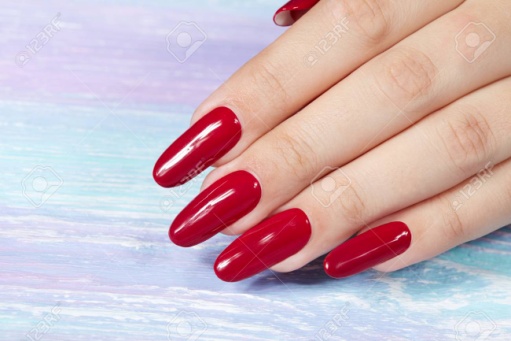 Les ongles de Karine sont longs et vernis, la saleté n’est donc pas visible. Les ongles sont donc un réservoir de m-o qui peut contaminer les préparations culinaires.Page 3 sur 4Observer les vignettes ci-dessous et les classer dans l’ordre chronologique des étapes du lavage des mains. Numéroter les vignettes de 1 à 7.A partir des vignettes et de la question 4 ;6.1)        Donner une description de chaque étape6.2)         Justifier la nécessité de l’étape 5Page 4 sur 41 ATMCHygiène du personnelS1.4-2LE LAVAGE DES MAINSProfesseur : Mme EL RORINI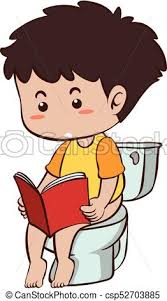 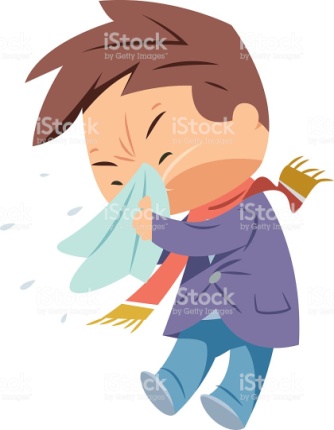 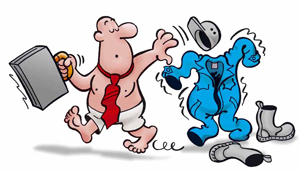 Après être sorti des toilettesAprès s’être mouchéAprès avoir enlevé ses vêtements de ville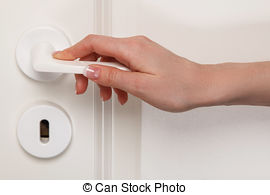 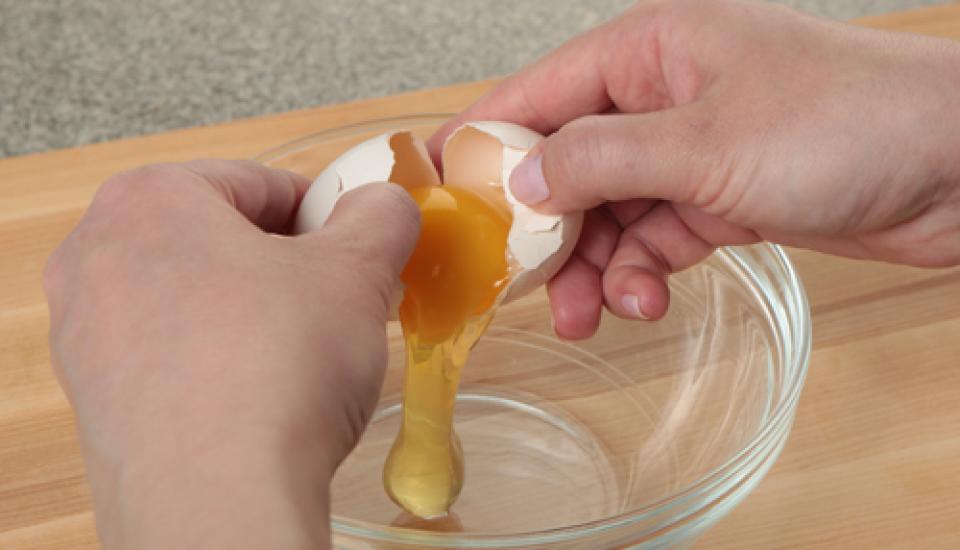 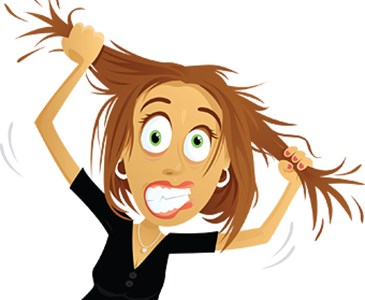 Après avoir touché les poignets de porteAprès avoir cassé des œufsAprès avoir touché ses cheveuxDOCUMENT 1 : Effet des savons et des savons antiseptiques sur les m-o des mains.Une étude permet d’expliquer que :Le lavage simple avec un savon ou un détergent permet d’éliminer toutes les salissures et toute la flore transitoireLe lavage antiseptique, en plus des salissures et de la flore transitoire, élimine une petite partie de la flore résidente.LavagesProduits utilisésAction sur :Action sur :Action sur :LavagesProduits utilisésLes salissuresLa flore transitoireLa flore résidenteLavage simpleSavon ou détergent++++++0Lavage antiseptiqueSavon antiseptique+++++++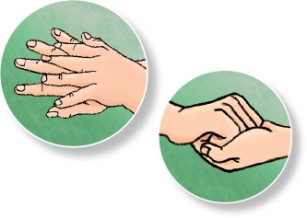 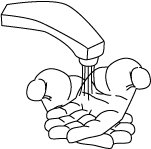 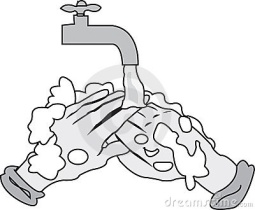 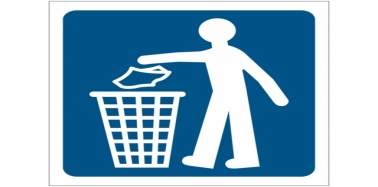 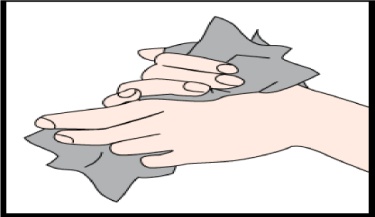 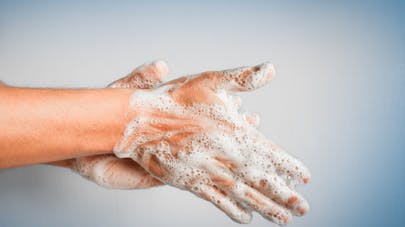 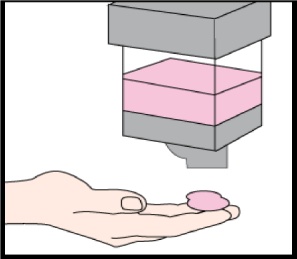 N°DescriptionJustification1Mouiller les mainsPour faire mousser le savon2Mettre du savon antiseptiquePour éliminer les m-o3Faire mousser le savonPour décoller les salissures et es m-o4Se frotter les mains et entre les doigts et les onglesPour enlever les m-o résistants5Rincer le savonPour enlever le savon6 Essuyer les mains avec du  papier jetablePour éviter d’avoir les mains humides7Jeter le papierPour éviter les re-contaminations